تعريف العينة,  وأنواعها , والفرق بين العينات الاحتمالية وغير الاحتمالية :     جمع البيانات قد يتطلب منا النزول للميدان ونجمع مفردات المجتمع الذي نود أن نعمل عليه الدراسة لذلك نستخدم العينةو العينة: هي مجموعة من الأشخاص يتم اختيارهم ليكونوا ضمن دراسة ظاهرة ما، حيث أنها تمثل اكبر قدر ممكن من مجتمع الدراسة والنتائج التي نحصل عليها من خلال تطبيق البحث على هذه العينة"مجموعة الأشخاص" نعممها على المجتمع بشكل كاملقد تكون العينة: (الفرد، أو الأسرة، أو القبيلة، أو المصنع، أو الشركة ...الخ)أنواع العينة:1-العينات الاحتمالية2-العينات الغير احتماليةالفرق بين العينات الاحتمالية والغير احتمالية 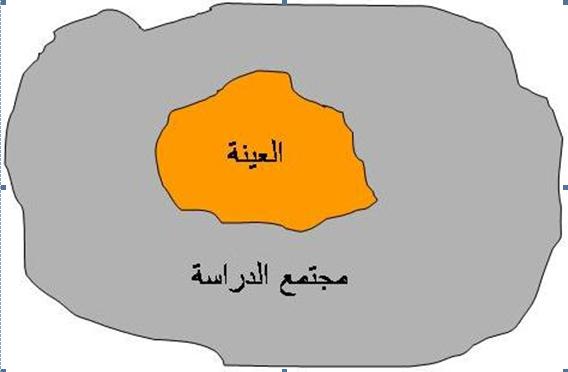 الفرق بين الحصر الشامل والحصر بالعينةالعينات الاحتماليةالعينات الغير احتماليةيتم اختيار مفرداتها وفق قواعد الاحتمالات (عشوائية)" يعني إعطاء جميع الوحدات في المجتمع فرصة متساوية في الاختيار ففيه نوع من التمثيل أكثر في مجتمع الدراسة"العينات الاحتماليةبطريقة غير عشوائية" قد يكون فيه نوع من التحيز وقد يكون فيه نوع من البساطة في جمع البيانات"العينات غير الاحتماليةأنواعهاعينة عشوائية بسيطةعشوائية طبقيةعشوائية منتظمةالعنقودية (متعددة المراحل)العينة العارضةالعينة العمديةالعينة النمطيةعينة الخبراءالعينة الحصصيةالعينة الغير متجانسةعينة كرة الثلجالتعميمتصلحلا تصلحتمثيل المجتمعتمثل المجتمع تمثيل كافيلا تمثل المجتمع تمثيل كافيالأفضلية أفضل لأنها أكثر دقة وصرامة بالنسبة ليست ذات أفضلية لأنها غير دقيقهآلية عملهااستخدام أساليب حسابية في الاحتمالات في الإحصاء فتساعد في أن تكون ممثلة أكثر لمجتمع الدراسةجمع بيانات من عينة نختارها بشكل متعمد فيها نوع من القصد وتدخل الباحث في اختيار مفردات عينة الدراسةالخصائص الحصر الشامل الحصر بالعينة التعريف هو الأسلوب الذي يدرس فيه الباحث جميع مفردات أو عناصر المجتمع المراد بحثه دون استثناء الأسلوب الذي يدرس الباحث فيه بعض مفردات المجتمع على أن تكون تلك المفردات ممثلة للمجتمع الأصلي الاستخدام يستخدم للحصول على معلومات تفصيلية عن جميع مفردات المجتمع يستخدم للحصول على المعلومات من فئة من المجتمع الأمثلة التعداد السكاني للمملكة ، تعداد طالبات جامعة الملك سعود اجراء بحث اجتماعي على بعض الأسر ، دراسة حول نظرة المجتمع للمعاقين المزايا الحصول على معلومات تفصيلية تساعد على التخطيط الاجتماعي الجيد قلة التكاليفلا يتطلب وقتا طويلاالسرعة في ظهور النتائجدقة البياناتالاختيار الوحيد في حالة استحالة فحص المجتمع بكاملهالعيوب تكاليف مادية وبشرية مرتفعةيتطلب وقتا طويلامشقة اجراء العمل الحسابي كلما كبرت مفردات الدراسة قد يكون هناك تحيز من الباحث عند اختيار العينة 